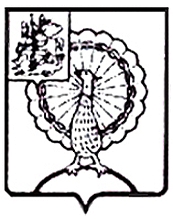 Информация об итогах проведенного экспертно-аналитического мероприятия «Экспертиза муниципальной программы городского округа Серпухов «Развитие институтов гражданского общества, повышение эффективности местного самоуправления и реализации молодежной политики» на 2020-2024 годы»1. Основание для проведения экспертно-аналитического мероприятия: пункт 1.2 плана работы Контрольно-счетной палаты городского округа Серпухов Московской области на 2023 год, утвержденного приказом Контрольно–счетной палаты городского округа Серпухов Московской области от 20.12.2022 № 99 (с изменениями), приказ Контрольно-счетной палаты городского округа Серпухов Московской области от 16.01.2023 № 2.2. Предмет экспертно-аналитического мероприятия: первичные учетные документы и иные документы, обосновывающие и подтверждающие объем финансового обеспечения, планируемые, а также достигнутые результаты реализации программы.3. Объекты экспертно-аналитического мероприятия: Администрация городского округа Серпухов Московской области.4. Проверяемый период деятельности: 2022 год.5. Срок проведения экспертно-аналитического мероприятия: с «20» января 2023 года по «19» апреля 2023 года.6. По результатам экспертно-аналитического мероприятия установлено следующее.Муниципальная программа городского округа Серпухов «Развитие институтов гражданского общества, повышение эффективности местного самоуправления и реализации молодежной политики» на 2020 – 2024 годы утверждена постановлением Главы городского округа Серпухов от 31.12.2019 № 7102 (далее – муниципальная программа).Согласно паспорта муниципальной программы заказчиками являются: - Отдел информационной политики и взаимодействия со СМИ.- Управление по работе с молодежью Администрации городского округа Серпухов.- Управление по обеспечению общественной безопасности Администрации городского округа Серпухов.- Муниципальное казенное учреждение «Комитет рекламы и туризма Администрации городского округа Серпухов».Цели муниципальной программы - обеспечение открытости и прозрачности деятельности органов местного самоуправления, создание условий для осуществления гражданского контроля за деятельностью органов местного самоуправления муниципального образования «Городской округ Серпухов Московской области», воспитание гармоничной, всесторонне развитой, патриотичной и социально ответственной молодежи, способной к успешной социализации и эффективной самореализации, развитие туризма на территории  городского округа Серпухов.В состав муниципальной программы входят следующие подпрограммы:- Подпрограмма I «Развитие системы информирования населения о деятельности органов местного самоуправления Московской области, создание доступной современной медиасреды».- Подпрограмма IV «Молодежь Подмосковья».- Подпрограмма V «Обеспечивающая подпрограмма».- Подпрограмма VI «Развитие туризма в Московской области».Расходы на муниципальную программу «Развитие институтов гражданского общества, повышение эффективности местного самоуправления и реализации молодежной политики» предусмотрены на 2020 год в сумме 69 674,6 тыс. рублей, на 2021 год в сумме 75 757,2 тыс. рублей, на 2022 год в сумме 77 012,2 тыс. рублей, на 2023 год в сумме 81 008,2 тыс. рублей, на 2024 год в сумме 73 016,2 тыс. рублей.По подпрограмме «Развитие системы информирования населения о деятельности органов местного самоуправления Московской области, создание доступной современной медиасреды» средства предусмотрены на 2020 год в сумме 25 081,3 тыс. рублей, на 2021 год в сумме 25 081,3 тыс. рублей, на 2022 год в сумме 25 081,3 тыс. рублей, на 2023 год в сумме 30 337,3 тыс. рублей, на 2024 год в сумме 30 337,3 тыс. рублей в том числе:на информирование населения о деятельности, о положении дел на территории муниципального образования, опубликование муниципальных правовых актов, обсуждение проектов муниципальных правовых актов по вопросам местного значения на 2020 -2024 год в сумме 3 705,0 тыс. рублей;на обеспечение деятельности учреждения в сфере информационной политики на 2020 год в сумме 21 376,3 тыс. рублей, на 2021 год в сумме 21 376,3 тыс. рублей, на 2022 год в сумме 21 376,3 тыс. рублей, на 2023 и 2024 год в сумме 26 632,3 тыс. рублей.По подпрограмме «Молодежь Подмосковья» средства предусмотрены на 2020 год в сумме 42 645,9 тыс. рублей, на 2021 год в сумме 42 670,9 тыс. рублей, на 2022 год в сумме 42 670,9 тыс. рублей, на 2023 год в сумме 42 670,9 тыс. рублей, на 2024 год в сумме 42 670,9 тыс. рублей. Средства предусмотрены на функционирование учреждений молодежной политики, на проведение мероприятий для молодежи.   По подпрограмме «Обеспечивающая подпрограмма» предусмотрены средства за счет бюджета Московской области на 2020 год в сумме 1 725,0 тыс. рублей, финансирование мероприятия предусмотрено Законом Московской области от 16.12.2019 №261/2019-ОЗ «О бюджете Московской области на 2020 год и на плановый период 2021 и 2022 годов» таблица 24, на 2021 год в сумме 5,0 тыс. рублей, на 2022 год в сумме 1 260,0 тыс. рублей,  на 2023 год и на 2024 год средства не предусмотрены.  Средства направлены на составление списков кандидатов в присяжные заседатели федеральных судов общей юрисдикции в Российской Федерации, на проведение Всероссийской переписи населения 2020 года.По подпрограмме «Развитие туризма в Московской области» средства предусмотрены на создание условий для развития туризма на 2020 год в сумме 230,4 тыс. рублей, на 2021 год в сумме 8 000,0 тыс. рублей, на 2022 год в сумме 8 000,0 тыс. рублей, на 2023 год в сумме 8 000,0 тыс. рублей, на 2024 год в сумме 8 000,0 тыс. рублей.В период 2020-2022 года постановлениями Главы городского округа Серпухов от 03.03.2020 № 934, от 23.03.2020 № 1257, от 12.05.2020 № 1728, от 12.08.2020 № 2715-П, от 10.09.2020 № 3155, от 10.12.2020 № 4650-П, от 30.12.2020 № 5150-П, от 17.02.2021 № 683-П, от 15.03.2021 № 1100-П, от 31.03.2021 № 1462-П, от 07.06.2021 № 2894-П, от 21.07.2021 № 3707-П, от 08.10.2021 № 5096-П, от 23.11.2021 № 5758-П, от 28.12.2021 № 6511-П, от 22.02.2022 № 740-П, от 20.04.2022 № 1751-П, от 29.06.2022 № 3084-П, от 29.11.2022 № 6003-П в муниципальную программу внесено 19 изменений.6.1. В ходе проведения экспертизы муниципальной программы установлены следующие несоответствия и недостатки:1) итоговая сумма финансирования, указанная в Паспорте подпрограммы II «Развитие туризма в Московской области» за счет средств городского бюджета (24 230,4 тыс. рублей) не соответствует сумме финансирования в разбивке по годам (32 230,4 тыс. рублей).2) сумма финансирования, указанная в Паспорте муниципальной программы городского округа Серпухов «Развитие институтов гражданского общества, повышение эффективности местного самоуправления и реализации молодежной политики» на 2020 – 2024 годы (далее - Паспорт программы) за счет средств городского бюджета (373 478,4 тыс. рублей) не соответствует сумме финансирования в паспортах подпрограмм (381 478,4 тыс. рублей).3) итоговая сумма финансирования на 2020 год, указанная в Паспорте программы за счет средств городского бюджета (69 674,6 тыс. рублей), не соответствует сумме финансирования на 2020 год в паспортах подпрограмм (69 682,6 тыс. рублей).4) итоговая сумма финансирования на 2024 год, указанная в Паспорте программы за счет средств городского бюджета (73 016,2 тыс. рублей), не соответствует сумме финансирования на 2024 год в паспортах подпрограмм (81 008,2 тыс. рублей).По сравнению с редакцией муниципальной программы, действующей на начало 2020 года (в редакции постановления Главы городского округа Серпухов от 31.12.2019 № 7102) постановлением Главы городского округа Серпухов от 12.05.2020 № 1728 внесены изменения, по результату которых изменилась структура программы:введена Подпрограмма II «Мир и согласие. Новые возможности».Расходы на муниципальную программу «Развитие институтов гражданского общества, повышение эффективности местного самоуправления и реализации молодежной политики» с учетом изменений от 12.05.2020г. на 2020 год увеличились на 20 265,0 тыс. рублей, и составили сумму 89 939,6 тыс. рублей, однако согласно паспорту - Подпрограммы II «Мир и согласие. Новые возможности» увеличение финансирования не связано с включением данной подпрограммы в муниципальную программу, так как финансирование на весь период действия Подпрограммы II «Мир и согласие. Новые возможности» не предусмотрено.6.2. Нарушение порядка принятия решений о разработке муниципальных программ, их формирования и оценки их планируемой эффективности муниципальных программ (пункт 1.1.18 Классификатора нарушений, выявляемых в ходе внешнего государственного (муниципального) аудита (контроля), одобренного Советом контрольно-счетных органов при Счетной палате Российской Федерации 17.12.2014, протокол № 2 СКСО с учетом региональных особенностей).6.2.1. В соответствии с пунктом 4 статьи 21 Бюджетного кодекса Российской Федерации (далее – БК РФ) муниципальные программы утверждаются в целях обоснования целевых статей расходов бюджета, соответственно включение в муниципальную программу подпрограммы II «Мир и согласие. Новые возможности», не имеющей расходные обязательства, подлежащих исполнению за счет средств соответствующих бюджетов, не соответствует бюджетному законодательству.В нарушение статьи 179 БК РФ, Порядка разработки и реализации муниципальных программ городского округа Серпухов, утвержденного постановлением Главы городского округа Серпухов Московской области от 13.12.2019 №6668 (далее – Порядок №6668):6.2.2. В рамках Подпрограммы II «Мир и согласие. Новые возможности» (далее - Подпрограмма II) предусмотрено одно основное мероприятие, в состав которого входят три мероприятия, направленных на организацию и проведение:- мероприятий по разработке и осуществлению мер, направленных на укрепление межнационального и межконфессионального согласия, поддержку и развитие языков и культуры народов Российской Федерации, проживающих на территории городского округа, реализацию прав национальных меньшинств, обеспечение социальной и культурной адаптации мигрантов, профилактику межнациональных (межэтнических) конфликтов;- мероприятий, по организации и проведению «круглых столов», конференций и семинаров, направленных на укрепление межэтнических и межконфессиональных отношений;- мероприятий, направленных на проведение социально значимых мероприятий, направленных на духовно-нравственное воспитание населения, приуроченных к памятным датам и национальным праздникам народов, проживающих в муниципальном образовании.В муниципальной программе городского округа Серпухов «Развитие институтов гражданского общества, повышение эффективности местного самоуправления и реализации молодежной политики» на 2020 – 2024 годы в части Подпрограммы II «Мир и согласие. Новые возможности» используются методологически необоснованные формулировки мероприятий, такие как «социально значимые мероприятия» не установленные нормативными правовыми актами, а также муниципальной программой.Из полученных пояснений письмо №148-исх-2/428 от 06.02.2023г. предоставлена информация по Подпрограмме II «Мир и согласие. Новые возможности» из которой не представляется возможным определить мероприятия, запланированные к проведению, даты проведения, а также ответственные лица.6.3. Неосуществление бюджетных полномочий главного распорядителя (распорядителя) бюджетных средств (пункт 1.2.97 Классификатора нарушений).В соответствии с подпунктами 1 и 4 статьи 158 БК РФ главный распорядитель бюджетных средств обеспечивает результативность, адресность и целевой характер использования бюджетных средств в соответствии с утвержденными ему бюджетными ассигнованиями и лимитами бюджетных обязательств, осуществляет планирование соответствующих расходов бюджета, составляет обоснования бюджетных ассигнований.В результате анализа (выборочным методом) обоснований финансовых ресурсов, необходимых для реализации мероприятий Подпрограммы IV «Молодежь Подмосковья» муниципальной программы городского округа Серпухов «Развитие институтов гражданского общества, повышение эффективности местного самоуправления и реализации молодежной политики» на 2020 – 2024 годы (в редакции постановления Главы городского округа Серпухов от 31.12.2019 №7102) (далее – Форма обоснования финансовых ресурсов по Подпрограмме IV), установлено следующее:- в графе «Расчет необходимых финансовых ресурсов на реализацию мероприятия» указана только формула, по которой должен быть произведен расчет объема финансовых ресурсов на реализацию мероприятия без приведения самого расчета, а также без указания источников данных, используемых в расчете.- в графе «Общий объем финансовых ресурсов, необходимых для реализации мероприятия, в том числе по годам» указан общий объем финансирования мероприятия Подпрограммы IV «Молодежь Подмосковья» с разбивкой по годам.Подробная информация о сведениях, отраженных в форме обоснований финансовых ресурсов по Подпрограмме IV, представлена письмом заместителя главы администрации от 10.01.2023 №148-исх-2/5884 в виде таблицы (пункт 1.2.), однако включает в себя конечные результаты расчета (например: заработная плата в сумме 29 928 616,00 рублей, оплата коммунальных услуг в сумме 2 637 400,00 рублей). Информация об источниках данных, используемых в расчете (смета расходов, прайс листы, коммерческие предложения, реализованные контракты и т. п.), а также соответственно источники данных, на основании которых получены расчеты, не представлены, что свидетельствует об отсутствии обоснованности расчета расходов бюджета городского округа Серпухов на 2020 год и плановый период 2021-2024 по Подпрограмме IV «Молодежь Подмосковья», а именно  отсутствие реалистичности расчета расходов бюджета, в связи с чем главным распорядителем бюджетных средств Подпрограммы IV «Молодежь Подмосковья» нарушен принцип достоверности бюджета, установленный статьей 37 БК РФ. 	 6.4. Нарушение объектами контроля требований федеральных законов, законов Московской области, муниципальных правовых актов, не относящихся к нарушениям законодательства Российской Федерации в финансово-бюджетной сфере и нарушениям законодательства о контрактной системе в сфере закупок товаров, работ, услуг для обеспечения государственных и муниципальных нужд, а также не указанных в разделах 1.1 - 7 настоящего Классификатора (пункт 10.1 (р) Классификатора нарушений). В нарушение пункта 2 статьи 157 БК РФ,  подпункта 7 пункта 2 статьи 9 Федерального закона от 07.02.2011 № 6-ФЗ «Об общих принципах организации и деятельности контрольно-счетных органов субъектов Российской Федерации и муниципальных образований» Порядком разработки и реализации муниципальных программ городского округа Серпухов, утвержденным постановлением Главы городского округа Серпухов от 13.12.2019 № 6668 не предусмотрено предоставление в Контрольно-счетную палату городского округа Серпухов Московской области на экспертизу проектов муниципальных программ.Муниципальной программой городского округа Серпухов «Развитие институтов гражданского общества, повышение эффективности местного самоуправления и реализации молодежной политики» на 2020 год, Подпрограммой VI «Развитие туризма в Московской области» были установлены количественные значения по 4 (четырем) показателям, характеризующим эффективность реализации мероприятий Подпрограммы VI.В ходе реализации Подпрограммы VI наименования показателей и единицы их измерения не изменялись. На основании данных, размещенных в подсистеме муниципальных программ ГАСУ МО, проведена оценка динамики изменения плановых и достигнутых значений по 4 показателям, характеризующих выполнение мероприятий Подпрограммы VI по итогам 2020 года (Приложение №1).По результатам анализа установлено, что все 4 планируемые показателя на конец 2020 года были скорректированы.	На протяжении всего периода реализации мероприятий Подпрограммы VI наблюдается отсутствие соответствия объемов финансовых ресурсов, направленных на реализацию ее мероприятий, и достигнутых значений показателей реализации мероприятий Подпрограммы VI, что подтверждается следующим:	- при многократном изменении в течении финансового года объемов финансового обеспечения мероприятий Подпрограммы VI (7 раз в году) соответствующая корреляция значений показателей реализации мероприятий Подпрограммы VI не осуществлялась;	- при многократном изменении (увеличении) с 230,4 тыс. рублей (первоначально) до 5 321,5 тыс. рублей (с учетом изменений на 31.12.2020г.) в течении финансового года объемов финансового обеспечения мероприятий Подпрограммы VI плановые значения показателей реализации мероприятий Подпрограммы VI уменьшались.	Кроме того, приведенные в методике алгоритмы расчета значений показателей реализации мероприятий Подпрограммы VI недостаточно информативны и детализированы:	- источником данных, предусмотренных алгоритмом расчета значения отдельных показателей, являются результаты маркетинговых исследований, без указания ответственных за его проведение, кроме того указанные источники не имеют установленной формы, содержания и периодичности их проведения и представления, что создает риски искажения достигнутых результатов и в связи с этим снижает практическую полезность оценки эффективности муниципальной программы.В результате анализа Методики расчета значений планируемых результатов реализации муниципальной программы городского округа Серпухов «Развитие институтов гражданского общества, повышение эффективности местного самоуправления и реализации молодежной политики» на 2020 – 2024 годы (в редакции постановления Главы городского округа Серпухов от 31.12.2019 №7102) (далее – методика расчета) установлено, что:1) приведенные в методике расчета алгоритмы расчета значения показателя 4.1. и 4.2. – данные результатов маркетинговых исследований туристических (экскурсионных) потоков в городском округе Серпухов, проведенных на территории городского округа Серпухов в течении данного года, однако указанные источники не имеют официально установленной формы, содержания и периодичности (за какой период, на какую дату), а также не указаны ответственные лица за проведение данных исследований, что создает риски искажения достигнутых результатов, тем самым снижая практическую полезность оценки эффективности муниципальной программы, а также имеет признаки отсутствия реалистичности расходов бюджета и, как следствие, нарушения принципа достоверности бюджета, предусмотренного статьей 37 БК РФ.2) приведенные в методике расчета алгоритмы расчета значения задачи 2.4., 2.5., 2.6. и 2.7. не установлено по состоянию на какую дату (за какой период) применяются значения, входящие в состав формулы расчета. 	По результатам экспертно-аналитического мероприятия было направлено информационное письмо Главе городского округа Серпухов, копии Заключения о результатах экспертно-аналитического мероприятия для сведения были направлены в Совет депутатов городского округа Серпухов Московской области, Главе городского округа Серпухов Московской области и в Прокуратуру городского округа Серпухов.КОНТРОЛЬНО-СЧЕТНАЯ ПАЛАТАГОРОДСКОГО ОКРУГА СЕРПУХОВМОСКОВСКОЙ ОБЛАСТИКОНТРОЛЬНО-СЧЕТНАЯ ПАЛАТАГОРОДСКОГО ОКРУГА СЕРПУХОВМОСКОВСКОЙ ОБЛАСТИ142203, Московская область, городской округ Серпухов, ул. Советская, д.88  ИНН/КПП: 5043044241/504301001ОГРН: 1115043006044телефон:  8(4967)37-71-85, 37-45-40 e-mail : kspserpuhov@yandex.ru https://ksp-serpuhov.ruПоказатели, характеризующие достижение целиЕд. измеренияБазовое значение показателя на 2020 год первоначальноеПланируемое значение показателя на 2020 год первоначальноеПланируемое значение показателя на 2020 год с учетом измененийОбъем платных туристских услуг, оказанных населениюМиллион рублей1266,11281,3316,5Туристский поток в городской округ Серпухов МОТысяча человек229,4237,6180,8Численность лиц, размещенных в коллективных средствах размещения.Тысяча человек191,2198150,7Экскурсионный поток в городской округ Серпухов МОТысяча человек620,0751,1217,7